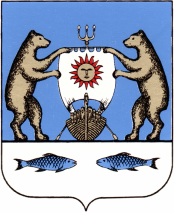 Российская ФедерацияНовгородская область Новгородский районАдминистрация Савинского сельского поселенияПОСТАНОВЛЕНИЕ от 10.03.2015 № 93д.СавиноОб утверждении плана мероприятийпо благоустройству населенных пунктовСавинского сельского поселения       В целях наведения чистоты и порядка на территории Савинского сельского поселения, улучшения санитарно-эпидемиологической обстановки, повышения архитектурного облика населенных пунктов в соответствии с решением Совета депутатов  Савинского сельского поселения от 27.06.2012 года №21 «Об утверждении Правил содержания объектов благоустройства, организации уборки, обеспечения чистоты и порядка на территории Савинского сельского поселения»ПОСТАНОВЛЯЮ:1.Утвердить план мероприятий по благоустройству населенных пунктов Савинского сельского поселения (приложение №1)2.Контроль за исполнением данного постановления оставляю за собой.3.Опубликовать настоящее постановление в газете «Звезда» и разместить на официальном сайте Савинского сельского поселения в сети Интернет по адресу –http://savinoadm.ru/Глава АдминистрацииСавинского сельского поселения:                                              А.В.СысоевПЛАНмероприятий по благоустройству населенных пунктов Савинского сельского поселенияУтверждено постановлением Администрации Савинского сельского поселения от 10.03.2015 г № 93Наименование предприятияСрок исполненияОриентиро-вочная сумма (тыс.руб.)Ответственный исполнительПримеча-ние1. Очистка территории дорог местного значения от снега, устранение скользкости (заключение договоров)01.01.2015-до надобностиАдминистрация Савинского сельского поселения2. Проведение двухмесячника весенней санитарной очистки и озеленению населенных пунктов  сельского поселения:15.04.2015-15.06.20152204,0Администрация Савинского сельского поселения, руководители организаций и предприятий, граждане2.1. Очистка от мусора дворовых территорий, тротуаров, газонов, гражданских захоронений, огородов15.04.2015-15.06.2015620,02.2. Очистка от мусора собственных территорий организаций и учреждений, а также  прилегающих территорий, выполнение работ по уборке производственных баз, складских помещений15.04.2015-15.06.20152.3. Ликвидация несанкционированных свалок в черте населенных пунктов Савинского сельского поселения и на подведомственных землях организаций и учреждений любых форм собственности;15.04.2015-15.06.2015(по мере необходимости)300,02.4.Ремонт детских игровых площадок, поставка песка на детские игровые и спортивные площадки15.04.2015-15.06.2015(по мере необходимости)284,02.5. Приведение в порядок дворовых септиков, мусорных контейнеров, в т. ч. закупка, наружных туалетов15.04.2015-15.06.20152.6. Благоустройство площадок для размещения мусорных контейнеров15.04.2015-15.06.20152.7. Ремонт и покраска заборов, ворот, ограждений,  обновление вывесок15.05.2015-15.06.20152.8. Благоустройство дворовых территорий: создание газонов, клумб, палисадников15.05.2015-15.06.20152.9.Ремонт и установка скамеек15.05.2015-15.06.2015Администрация Савинского сельского поселения,ООО «УК «Вече-2»,УК «Хозяйство жилищное», ООО «УК «Вече-4»2.10.Ремонт пешеходных переходов15.05.2015-15.06.2015Администрация Савинского сельского поселения2.11. Благоустройство воинских захоронений:очистка от мусора, проведение ремонтно-восстановительных работ, побелка, покраска, скашивание травы, посадка насаждений и их содержаниедо 09.05.2015(скашивание по мере необходимости)1000,03.Вывоз мусора от частных домовладенийянварь-декабрь200,0Администрация Савинского сельского поселения4. Благоустройство пожарных водоемов и пожарных гидрантов до 15.06.201547000,0Администрация Савинского сельского поселения4.1. Очистка от мусора, углубление, оборудование площадок для разворота пожарной техникиапрель-июнь4.2. Установка знаковпо мере необходимости5. Создание и благоустройство места для купания (после заключения ФБУЗ «Центр гигиены и эпидемиологии в Новгородской области »)май-июньАдминистрация Савинского сельского поселения6. Приведение в надлежащее состояние предприятий общественного питания, объектов торговли, рынков и прилегающей к ним территории: - ремонт (покраска, восстановление) фасадов, вывесок, входных дверей в здания; - уборка и вывоз мусора с прилегающих территорий; - очистка стен и витрин от расклеенных объявлений.	июнь-июльОрганизации общественного питания и торговли7. Организация работ по ремонту дорог, тротуаров по поселению:2300,0Администрация Савинского сельского поселения7.1. Грейдирование дорогиюнь-июль7.2. Ямочный ремонт дорог(после проведения весеннего осмотра)май-октябрь7.3  Организация и проведение работ по  расчистке полос отвода автомобильных дорог местного значения от деревьев, угрожающих обрывом трасс воздушных линий электропередачВ течении года8. Заключение гражданско-правовых договоров по уборке территории сельского поселения, скашиванию травымай-октябрьАдминистрация Савинского сельского поселения8.1 Привлечение граждан, стоящих на учете в Центре занятости населения к общественным работам по благоустройству, весенней очистке от мусора, озелененияВ течении года9. Организация спиливания опасных деревьев в  населенных пунктах поселения январь-декабрь500,0Администрация Савинского сельского поселения10.Окашивание травы на территории поселенияиюнь- сентябрь830,0Администрация Савинского сельского поселения11.Уничтожение борщевикаиюнь- август100,0Администрация Савинского сельского поселения12.Отлов безнадзорных животныхПостоянно (по мере необходимости)50,0Администрация Савинского сельского поселения13. Ремонт ливневой канализациимай-июль400,0Администрация Савинского сельского поселения14. Ремонт уличного освещенияянварь-декабрь500,0Администрация Савинского сельского поселения15. Выявление бесхозяйно содержащегося имущества (здания, строения, жилые дома, дороги, сети), принятие мер по приведению в надлежаще состояниеянварь-декабрьАдминистрация Савинского сельского поселения16. Проведение информационно-разъяснительной работы среди населения по вопросам проведения благоустройства и озеленения населенных пунктовпостоянноАдминистрация Савинского сельского поселения17. Выявление административных правонарушений правил организации благоустройства и озеленения территории, правил организации сбора и вывоза бытовых отходов и мусора постоянноАдминистрация Савинского сельского поселения